         27 февраля 2024 г.                                                                                             № 57   О внесении изменений в Положение о почетном звании«Почетный гражданин Тулунского района»В целях приведения муниципального правового акта Думы Тулунского муниципального района в соответствие с законодательством, оптимизации деятельности по предоставлению дополнительных мер социальной поддержки почетным гражданам Тулунского района, руководствуясь статьями  27, 44 Устава муниципального образования «Тулунский район», Дума Тулунского муниципального  района РЕШИЛА:1. Внести в Положение о почетном звании "Почетный гражданин Тулунского района", утвержденное решением Думы Тулунского муниципального района №279 от 30.11.2021 следующие изменения:1.1. В абзаце 9 части 3.4. статьи 3 слово «житель» заменить словом «гражданин»;1.2. Пункт 4.1. статьи 4 изложить в следующей редакции:«4.1. Лицу, удостоенному звания "Почетный гражданин Тулунского района", предоставляются следующие льготы:- ежемесячная денежная выплата в размере 2000 (двух тысяч) рублей пенсионерам, получающим страховую пенсию по старости, страховую пенсию по инвалидности в соответствии с Федеральным законом от 28.12.2013 г. № 400-ФЗ «О страховых пенсиях» (далее – страховая пенсия по старости (инвалидности)), пенсию за выслугу лет в соответствии с Законом Российской Федерации от 12.02.1993 г. № 4468-1 «О пенсионном обеспечении лиц, проходивших военную службу, службу в органах внутренних дел, Государственной противопожарной службе, органах по контролю за оборотом наркотических средств и психотропных веществ, учреждениях и органах уголовно-исполнительной системы, войсках национальной гвардии Российской Федерации, органах принудительного исполнения Российской Федерации, и их семей» (далее – пенсия за выслугу лет), а также независимо от факта получения страховой пенсии по старости (инвалидности), пенсии за выслугу лет гражданам:1) достигшим возраста 60 лет - для мужчин, 55 лет - для женщин;2) имеющим право на досрочное назначение страховой пенсии в соответствии с законодательством по состоянию на 31 декабря 2018 года;-единовременная денежная выплата в размере 20 тысяч рублей;-помощь в организации похорон почетного гражданина с необходимыми почестями.1.3. Пункт 4.2 дополнить абзацем следующего содержания:«Порядок предоставления ежемесячной денежной выплаты устанавливается нормативным правовым актом Администрации Тулунского муниципального района.»;1.4. В приложении №3 по тексту слова «Почетный житель Тулунского района» заменить на слова «Почетный гражданин Тулунского района».2. Решение Думы Тулунского муниципального района №42 от 26.12.2023 «Об установлении дополнительной меры социальной поддержки в виде ежемесячной денежной выплаты гражданам, удостоенным почетного звания «Почетный гражданин Тулунского района»» считать утратившим силу.3. Опубликовать настоящее решение в информационном бюллетене «Вестник Тулунского района».4. Контроль исполнения настоящего решения возложить на председателя постоянной комиссии по Уставу муниципального образования, мандатам, регламенту и депутатской этике Думы Тулунского муниципального района.Председатель Думы Тулунскогомуниципального    района                                                                         М.С.ШавельМэр Тулунского муниципального района                                                                            А.Ю.Тюков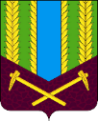 РЕШЕНИЕДУМЫ ТУЛУНСКОГО МУНИЦИПАЛЬНОГО РАЙОНАИРКУТСКОЙ ОБЛАСТИ